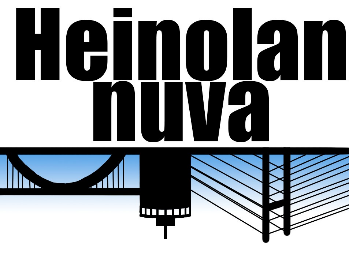 PöytäkirjaHeinolan nuorisovaltuustoPäivämäärä 13.11.2023
Paikka Pleissi
klo 15.30 alkaen

Läsnä: 

Amanda Ekhosuehi				Laura Volanen
Emma Ekhosuehi				Ahmed Zaki Ahmed
Christina Virvala				Nea Tuominen
Emmi YliperttulaKokouksen avaus ja läsnäolijoiden toteaminenKokous avataan ajassa 15.33
Kokouksen päätösvaltaisuus
TodetaanEsityslistan hyväksyminen
HyväksytäänIlmoitusasiatJuteltiin ensi viikolla olevasta Lapsi- ja Nuorisoparlamentista, kaikki nuvalaiset ilmoittivat halukkuutensa osallistua parlamenttiin.Nuorisovaltuusto esittelee lapsi- ja nuorisoparlamentissa viime vuoden toteutuneet hankkeet
Valmisteltiin yhdessä Canvassa Nuorisovaltuuston esittely PowerPointiksi.Seuraavan kokouksen ajankohdan sopiminen
Seuraava kokous pidetään 18.12. Heinolan KeilahallillaKokouksen päättäminen
Kokous päätettiin ajassa 17.15Vakuudeksi:Amanda Ekhosuehi				Nea Tuominen